SERVICE SCHEDULE for April 11, 2021Announcements for the Week   	Cliff DavisMorning Service			Evening ServicePrayer- Cliff Davis			Prayer- Cliff DavisSong Leader- Roger German		Song Leader- Connor LaChappelCommunion:-- Comments – Eli Hickey		Comments – Buck Phillips-- Assisting – Ron Bailey 		Communion – Andy Fuller-- Assisting – Brandon Esque-- Assisting – Dean Shacklock-- Assisting – Jared Davis-- Scripture – Josiah Phillips		Scripture – Lucian GriffingClosing Prayer- Dan Woodward	Closing Prayer- Philip DornWednesday Night – April 14, 2021First Prayer– Brandon EsqueSong Leader – Connor LaChappelleInvitation – Eli HickeyClosing Prayer – Ron BaileyApril 25 Evening Lesson – Ben WoffordClosing Prayer Upcoming AssignmentsCommon Courtesy Everywhere? --  What do you do if you were not going to make it to work tomorrow?  Regardless of the reason, what do you do? OR --  You realize that you won’t be attending a family reunion on Saturday. Regardless of the reason, what do you do?I am guessing that in every one of those cases you would not just TRY to contact someone, but you would go out of your way to let them know you aren’t coming. Why would that be any different concerning your brothers & sisters in Christ?Schedule of ServicesSunday:  a.m. & 5 p.m. Wednesday: 7:00 p.m.Phone Bridge Call: (678) 701-5124Wi-Fi Password: church1234This bulletin is published weekly. Edited by Bill McIlvain.Send any articles for the bulletin to Preacher@covingtonchurchofchrist.comVisit us on the web: www.covingtonchurchofchrist.com9441 Bypass,  --- [770] 787-1119Elders: Jason LaChappelle, Bill McIlvainDeacons: Cliff Davis, Darryl Griffing, Buck PhillipsApril 11, 2019Verde1. What kind of pastures are mentioned in Psalm 23?2. What kind of person thrives like a green leaf?3. What prophet says that God is like a green tree giving shelter to those who trust Him?4. What caused the green grass on earth to be burned up as described in Revelation?Be A Good Listener By Ron Adams The teacher or preacher has a responsibility to teach or preach the gospel and nothing but the gospel. And the listener has a responsibility to make sure what is heard is in keeping with what the Bible says. Each responsibility provides a check to make sure that what is said and what is heard is in keeping with the Word. When either of the checks is missing the door is left open for error.Now these [Bereans] were more noble-minded than those in Thessalonica, for they received the word with great eagerness, examining the Scriptures daily to see whether these things were so. [Acts 17:11] But examine everything carefully; hold fast to that which is good. [1Thessalonians 5:21]Be A Good Listener 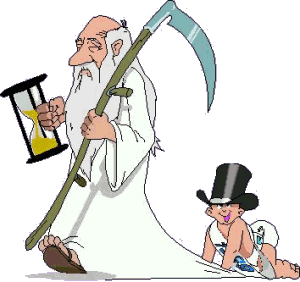 Continued Here is a list of “red flag” words. Words that should sound the alarm to warn the listener that what follows is not based on Scripture but is based on personal beliefs, supposition, reason, or perception. Such statements and conclusions come from the mind of the speaker and not from the pages of the Bible.I believe… Don’t you suppose… It sounds reasonable… Probably… Most likely… Don’t you think… The way I see it… It doesn’t say that, but… Surely it must be… and others you may think of.It is imperative that the listener develop a keen sense of hearing to make sure what is being taught actually is contained in the Bible. Whether the Bible is being taught in a class, a sermon, a gospel paper, or wherever. It will take practice, but the results can be most beneficial. It’s a good defense against any teaching, idea, or opinion being received as having a biblical basis.ADMONITIONYou therefore, beloved, knowing this beforehand, be on your guard so that you are not carried away by the error of unprincipled men and fall from your own steadfastness, but grow in the grace and knowledge of our Lord and Savior Jesus Christ. To Him be the glory, both now and to the day of eternity. Amen. [2 Peter 3:17-18]The Days of Our Lives Submitted by Janis [Greer] Glover -Please keep her surgery in your prayersOn the first day, God created the dog and said: 'Sit all day by the door of your house and bark at anyone who comes in or walks past. For this, I will give you a life span of twenty years.' The dog said: 'That's a long time to be barking. How about only ten years and I'll give you back the other ten?' So God agreed.On the second day, God created the monkey and said: 'Entertain people, do tricks, and make them laugh. For this, I'll give you a twenty-year life span.' The monkey said: 'Monkey tricks for twenty years? That's a pretty long time to perform. How about I give you back ten like the Dog did?' And God agreed.On the third day, God created the cow and said: 'You must go into the field with the farmer all day long and suffer under the sun, have calves and give milk to support the farmer's family. For this, I will give you a life span of sixty years.' The cow said: 'That's kind of a tough life you want me to live for sixty years. How about twenty and I'll give back the other forty?' And God agreed again.On the fourth day, God created man and said: 'Eat, sleep, play, marry and enjoy your life. For this, I'll give you twenty years.' But man said: 'Only twenty years? Could you possibly give me my twenty, the forty the cow gave back, the ten the monkey gave back, and the ten the dog gave back; that makes eighty, okay?' 'Okay,' said God, 'You asked for it.' So that is why for our first twenty years we eat, sleep, play and enjoy ourselves. For the next forty years we slave in the sun to support our family. For the next ten years we do monkey tricks to entertain the grandchildren. And for the last ten years we sit on the front porch and bark at everyone.Life has now been explained to you. There is no need to thank me for this valuable information. I'm doing it as a public service. Answers from page 11. Green pastures [Psalm 23]2. A righteous person [Proverbs 11:28]3. Hosea [Hosea 14:8]4. Hail, fire & blood poured on the earth [Revelation 19:14] AprilCommunionCleaning11LaChappellePlease try to pick up after services11Shepherd